Elite MenElite WomenU23 MenU23 WomenJunior MenJunior Women2016 Sharm El SheikhATU African Duathlon ChampionshipsApr 08 2016 : YouthYouth Men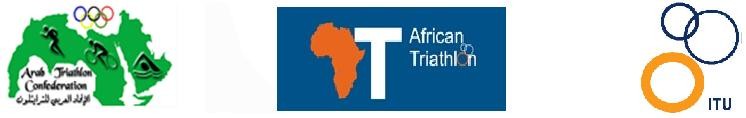 Men's PT3Men's PT516-19 Male AG20-24 Male AG25-29 Male AG30-34 Female AG30-34 Male AG35-39 Male AG40-44 Male AG50-54 Male AG60-64 Male AGPOSITIONATHLETE FIRSTATHLETE LASTNATIONALITYTOTAL TIMERUN1T1BIKET2RUN21WajdiHomraniTUN1:05:080:16:200:00:440:38:050:00:510:09:092DrikusCoetzeeNAM1:05:290:16:190:00:520:37:590:00:460:09:343MohamedZakariaEGY1:06:350:16:540:00:460:38:430:00:460:09:274Karim SethMabroukTUN1:07:320:17:070:00:530:39:280:00:500:09:15POSITIONATHLETE FIRSTATHLETE LASTNATIONALITYTOTAL TIMERUN1T1BIKET2RUN21FatmaHagrasEGY1:15:510:20:390:01:080:42:200:00:550:10:502HadeelMagdyEGY1:42:040:24:270:01:230:13:23POSITIONATHLETE FIRSTATHLETE LASTNATIONALITYTOTAL TIMERUN1T1BIKET2RUN21OmarMagdyEGY1:09:190:18:260:00:430:39:160:00:510:10:042EslamAymanEGY1:09:420:16:440:00:470:42:570:00:480:08:273MohamedAshrafEGY1:15:420:19:020:00:450:43:570:00:450:11:14POSITIONATHLETE FIRSTATHLETE LASTNATIONALITYTOTAL TIMERUN1T1BIKET2RUN21NairaMohamedEGY1:25:470:20:400:01:030:51:390:01:040:11:23POSITIONATHLETE FIRSTATHLETE LASTNATIONALITYTOTAL TIMERUN1T1BIKET2RUN21KamalAtefEGY1:11:300:18:530:00:430:40:340:00:480:10:322EslamAliEGY1:16:440:18:510:01:050:44:290:01:370:10:413YoussefAmroEGY1:24:060:19:500:01:020:12:28POSITIONATHLETE FIRSTATHLETE LASTNATIONALITYTOTAL TIMERUN1T1BIKET2RUN2DNSMahaAklEGYPOSITIONATHLETE FIRSTATHLETE LASTNATIONALITYTOTAL TIMERUN1T1BIKET2RUN21MohamedGaberEGY1:13:240:18:460:00:470:42:360:00:490:10:282MahmoudMagedEGY1:13:390:18:450:00:460:42:590:00:560:10:153AssemElhosseinyEGY1:14:120:19:340:01:520:40:350:01:010:11:12POSITIONATHLETE FIRSTATHLETE LASTNATIONALITYTOTAL TIMERUN1T1BIKET2RUN21YehiaMadyEGY1:51:150:22:230:01:211:13:150:00:570:13:20POSITIONATHLETE FIRSTATHLETE LASTNATIONALITYTOTAL TIMERUN1T1BIKET2RUN21SamehElgeziryEGY1:50:430:21:500:02:111:13:290:01:020:12:13POSITIONATHLETE FIRSTATHLETE LASTNATIONALITYTOTAL TIMERUN1T1BIKET2RUN21AbdelrahmanMahmoudEGY1:23:390:19:140:00:530:52:300:00:470:10:172MoazZakariaEGY1:34:540:24:270:01:260:54:160:01:360:13:11POSITIONATHLETE FIRSTATHLETE LASTNATIONALITYTOTAL TIMERUN1T1BIKET2RUN21MohamedElfakiSUD1:10:440:15:530:00:460:44:500:01:010:08:152AhmedYoursyEGY1:19:390:19:060:00:470:47:190:02:170:10:12DNSMohamedMorsyEGYPOSITIONATHLETE FIRSTATHLETE LASTNATIONALITYTOTAL TIMERUN1T1BIKET2RUN21AhmedAmriTUN1:05:020:15:590:00:440:38:410:00:460:08:542AdhamAboelelaaEGY1:06:350:17:060:00:430:38:310:00:530:09:243MohamedEl GoharyEGY1:11:360:17:350:00:490:43:270:00:430:09:054SayedRedaEGY1:15:420:20:110:00:440:43:430:00:530:10:135MohmedAdel Abd El AzemEGY1:16:070:20:120:00:500:43:120:00:500:11:06POSITIONATHLETE FIRSTATHLETE LASTNATIONALITYTOTAL TIMERUN1T1BIKET2RUN21DinaHassanEGY1:53:350:30:060:02:081:04:030:01:200:15:56POSITIONATHLETE FIRSTATHLETE LASTNATIONALITYTOTAL TIMERUN1T1BIKET2RUN21WilyamKoudiSUD1:10:160:16:200:00:450:44:170:00:480:08:072MahmoudAwadEGY1:14:250:16:450:00:520:47:240:00:470:08:403KhaledEl ShobokshyEGY1:27:160:21:450:00:500:52:000:00:490:11:544AliAbodiefEGY1:42:340:27:280:01:380:53:210:01:510:18:18POSITIONATHLETE FIRSTATHLETE LASTNATIONALITYTOTAL TIMERUN1T1BIKET2RUN21HamzaAbkerSUD1:11:500:17:030:00:450:44:580:00:450:08:222OsamaSayedEGY1:22:050:18:240:01:090:51:380:01:070:09:503AbdullahMahmoudEGY1:26:430:24:420:01:030:46:130:01:070:13:40POSITIONATHLETE FIRSTATHLETE LASTNATIONALITYTOTAL TIMERUN1T1BIKET2RUN21Abd El AzizAtreesEGY1:13:120:17:340:00:420:44:490:00:520:09:182MoatazSaydEGY1:15:020:17:500:00:580:46:300:00:500:08:56POSITIONATHLETE FIRSTATHLETE LASTNATIONALITYTOTAL TIMERUN1T1BIKET2RUN21KareemFathyEGY1:32:100:26:270:01:400:48:360:01:520:13:272AhmedBekheetEGY1:39:330:27:080:01:230:14:07POSITIONATHLETE FIRSTATHLETE LASTNATIONALITYTOTAL TIMERUN1T1BIKET2RUN21BarrySiffUSA1:20:280:22:040:01:110:45:110:01:010:11:04